
Sponsorship Request Form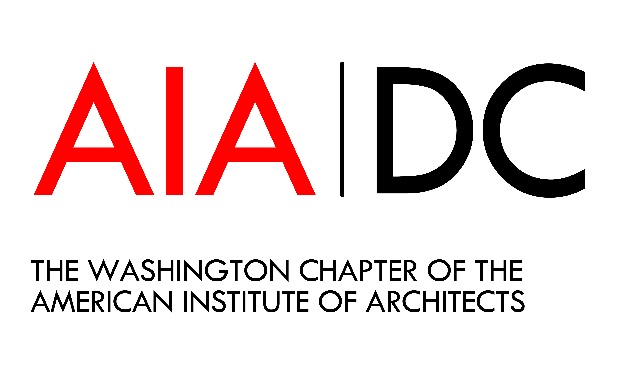 Name:
Title: 
Company/Organization: 
Address:
City, State, Zip: 
Telephone:
Email Address: I/My company would like to sponsor the ___   BEC-DC              _ Committee.____ $2,000 
____ $1,500 
____ $1,000  
____ $500  
____ $250
____Other   ____ This is a personal donation.____ This donation is on behalf of a company/organization.Payment Options
____I would like to pay by credit card or ACH (An invoice will be emailed to you when we receive your pledge)____I would like to pay by check.  Please make all checks payable to the Washington Architectural Foundation and mail to 421 7th Street, NW Washington DC  20004The Washington Architectural Foundation is a 501(c)(3) charitable organization. Contributions are tax deductible in accordance with IRS regulations. Please email this response form to Ivan Jerome at ijerome@aiadc.com and copy  Mary Fitch at mfitch@aiadc.com, and Camille Stefani CStefani@wje.com.